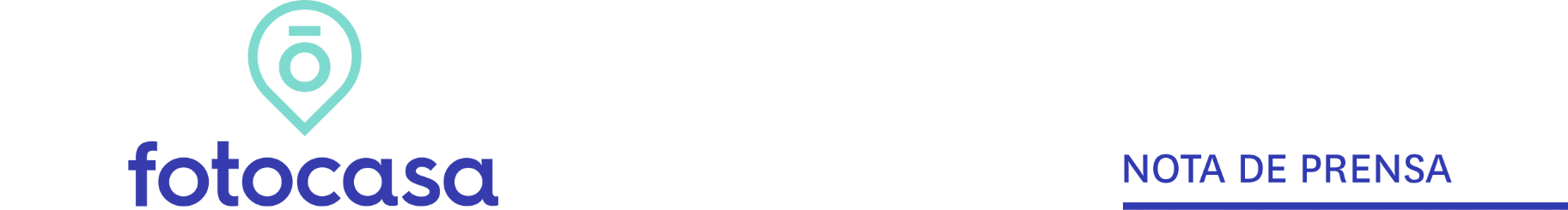 Fotocasa premia a Vivendis, HominUp, María Hernandez (El Mundo), DCC Gestión Inmobiliaria y Emergency HomeLa compañía hace entrega de los Premios Fotocasa Pro convocados en 2020 durante el evento Fotocasa Pro ConferenceLos premios incluyen cinco categorías: innovación inmobiliaria, emprendimiento inmobiliario, transparencia y excelencia informativa, mejor estrategia de negocio y mejor estrategia durante la COVID-19Varios expertos inmobiliarios han analizado el presente y futuro del sector inmobiliario durante el eventoMadrid, 16 de septiembre de 2021El portal inmobiliario Fotocasa ha hecho entrega de los Premios Fotocasa Pro convocados en 2020 y que incluyen cinco categorías: innovación inmobiliaria, emprendimiento inmobiliario, transparencia y excelencia informativa, mejor estrategia de negocio y mejor estrategia durante la COVID-19, en el marco de Fotocasa Pro Conference, el primer gran evento inmobiliario tras la COVID-19, que ha tenido lugar hoy en Callao City LightsLa inmobiliaria Vivendis ha sido premiada en la categoría innovación inmobiliaria por su campaña “El Musical”, dónde se explican historias reales a partir de vídeos. El premio, entregado por Pere Quintana, director de marketing de Fotocasa y habitaclia, reconoce a las iniciativas que hayan aportado carácter innovador o dinámico relevante a partir de campañas de publicidad, acciones de marketing, herramientas, procedimientos y técnicas de venta. Entre los finalistas también se encontraban DDC Gestión Inmobiliaria por el desarrollo de “Properti App” y José Ruiz Oteiza por la herramienta de visitas virtuales. En la categoría de emprendimiento inmobiliario, que reconoce a emprendedores inmobiliarios cuyas iniciativas o empresas se basen en el esfuerzo, el tesón, la audacia y la innovación, el ganador ha sido la inmobiliaria HominUp. El premio ha sido entregado por Ismael Kardoudi, formador de Fotocasa Pro Academy, y entre los finalistas se encontraban la inmobiliaria Casas con Alma y la iniciativa Tranquiler, una metodología para hacer frente a los posibles impagos en el alquiler, de la Agencia Negociadora del Alquiler.El premio a la transparencia y excelencia informativa, entregado por María Matos, directora de estudios y portavoz de Fotocasa, lo ha recibido María Hernández, periodista especializada en inmobiliario en El Mundo. Esta categoría reconoce las iniciativas informativas que destacan por su originalidad, transparencia y excelencia sobre el mercado inmobiliario. Entre los finalistas se encontraban los periodistas Saulo Valderrábando de Básico Homes y Elena Sanz de El Confidencial.Por su parte, Eduard Andreu, director comercial de Fotocasa y habitaclia, ha hecho entrega del premio a la mejor estrategia de negocio a la agencia DDC Gestión Inmobiliaria por el desarrollo de una app propia para mejorar la imagen del sector. La categoría destaca a las iniciativas que hayan aportado una mejora cuantificable al negocio inmobiliario o hayan resuelto una problemática del sector. Entre los finalistas han sido seleccionados la promotora Vía Célere con su campaña “Gracias casa pero me voy” y la inmobiliaria Tu Casa Córdoba por el proyecto “Tu Casa Córdoba en el futuro cercano”.Por su parte, el proyecto Emergency Home, la iniciativa solidaria que buscó hogares para el profesional sanitario durante el confinamiento, ha sido premiado a la mejor estrategia durante la COVID-19. El galardón, entregado por José Merino, General Manager de Fotocasa, destaca las iniciativas que durante el período de confinamiento han aportado mejoras para afrontar mejor el tiempo de cierre de las inmobiliarias o su vuelta al día a día. La plataforma inmobiliaria online Bidx1 y la agencia Única Inmobiliaria han sido los finalistas de esta categoría.Fotocasa Pro Conference, el primer gran evento inmobiliario tras la Covid-19Conducido por Santi Millán, el Fotocasa Pro Conference ha contado con la participación del Secretario General de la Agenda Urbana y Vivienda, David Lucas, y algunas de las figuras más importantes del sector inmobiliario. Judit Montoriol, Economista en CaixaBank Research; Daniel Cuervo, Director General de la Asociación de Promotores Inmobiliarios de Madrid; y Gonzalo Bernardos, economista, han participado en la mesa redonda “Presente y futuro del sector inmobiliario”. Asimismo, se ha entrevistado a Anna Gener, CEO de Savillis Aguirre Newman en Barcelona.Durante el evento, que se ha convertido en el primer TV show del sector inmobiliario, María Matos, directora de estudios y portavoz de Fotocasa, ha presentado el informe “Los jóvenes y el mercado de la vivienda”. En la conferencia también han participado Juan José Delgado, Chief Digital Officer de Estrella Galicia y especialista en marketing con experiencia internacional en Amazon, y Alicia Asín, cofundadora y CEO de Libelium y experta en ciudades inteligentes y el Internet de las Cosas (IoT). Para concluir el evento, José Luis Abajo, “Pirri”, medallista olímpico de esgrima reconvertido en conferenciante ha impartido una ponencia sobre el método del deporte para lograr objetivos.Sobre FotocasaPortal inmobiliario que cuenta con inmuebles de segunda mano, promociones de obra nueva y viviendas de alquiler. Cada mes genera un tráfico de 25 millones de visitas (75% a través de dispositivos móviles) y 650 millones de páginas vistas y cada día la visitan un promedio de 500.000 usuarios únicos.Mensualmente elabora el índice inmobiliario Fotocasa, un informe de referencia sobre la evolución del precio medio de la vivienda en España, tanto en venta como en alquiler.Fotocasa pertenece a Adevinta, una empresa 100% especializada en Marketplace digitales y el único “pure player” del sector a nivel mundial. Con presencia en 12 países de Europa, América Latina y África del Norte, el conjunto de sus plataformas locales recibe un promedio de 1.500 millones de visitas cada mes.Más información sobre Fotocasa.En España, Adevinta, antes Schibsted Spain, es una de las principales empresas del sector tecnológico del país y un referente de transformación digital. En sus 40 años de trayectoria en el mercado español de clasificados, los negocios de Adevinta han evolucionado del papel al online hasta convertirse en el referente de Internet en sectores relevantes como inmobiliaria (Fotocasa y habitaclia), empleo (Infojobs.net), motor (coches.net y motos.net) y segunda mano (Milanuncios y vibbo). Sus más de 18 millones de usuarios al mes sitúan Adevinta entre las diez compañías con mayor audiencia de Internet en España (y la mayor empresa digital española). Adevinta cuenta en la actualidad con una plantilla de más de 1.000 empleados en España. Toda nuestra información la puedes encontrar en nuestra Sala de Prensa. Llorente y Cuenca    			                    Departamento Comunicación 										FotocasaRamon Torné								                     Anaïs López rtorne@llorenteycuenca.com					comunicacion@fotocasa.es                                  638 68 19 85      								         620 66 29 26Fanny Merinoemerino@llorenteycuenca.com663 35 69 75Laura Lázarollazaro@llorenteycuenca.com685 839 655